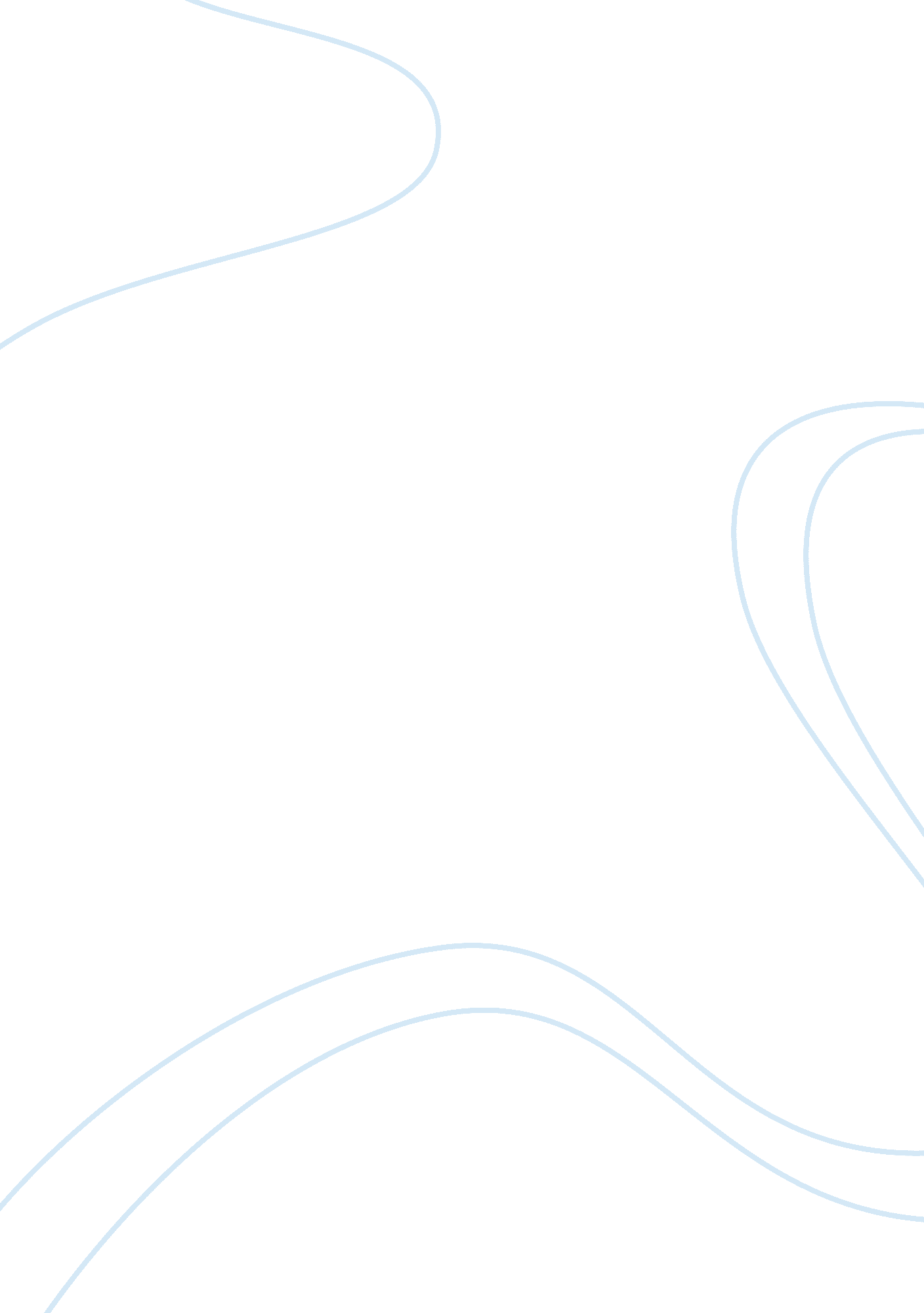 The father of americaHistory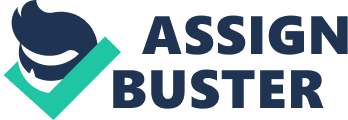 George Washington belonged to Virginia and was a soldier in the very beginning. He played an active role in the revolutionary war of America when he served as the Commander in Chief. He was of the belief that his people wanted a separate state which would not have any interference from the British authorities. He realized this when he left the army and started farming in the mid-60s. After he came back he had the vision of a new state created for his people and he played a great role in pushing out the British soldiers from the territory of the United States. He led a great campaign for the revival of important cities such as Newyork with the help of the army he had organized. It is believed that Washington had to suffer losses at many battlers after finally getting victorious because of the help received from the forces of France. It was in 1783 that the United States of America got independence because of the achievement of George Washington in the American Revolution. It was because of the important role of George Washington that America was able to receive independence. 
Recognizing the sacrifices and struggle of George Washington he was also pronounced the first President of America in 1792 by the Congress. It was because of his prestige that all the states of the United States of America followed the new Constitution without any opposition. The struggle of Washington is still remembered and praised all over the world. 